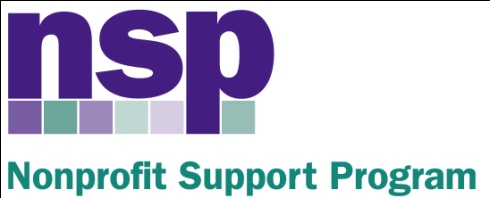  Foundation for Public GivingNonprofit Support ProgramBuilding Evaluation Capacity (BEC) Program Class of 2017, Session 4March 9, 2016AGENDAe-Surveys, Record Review, Quantitative Data Analysis Basics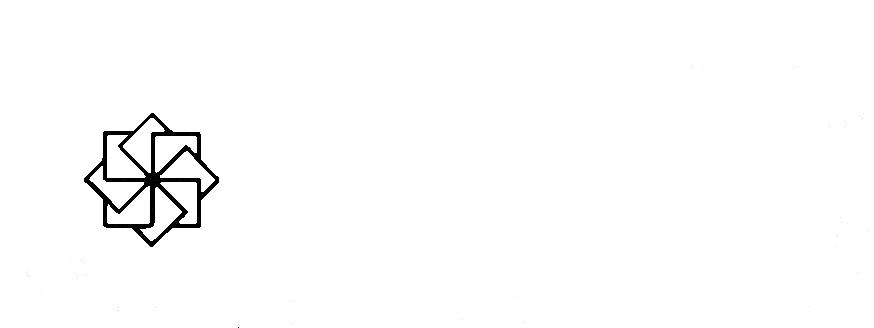 8:30 – 8:45Review 8:45 – 9:30Electronic Surveys (Details + Activity)9:30 – 9:45Pre-Post Surveys 9:45 – 9:55BREAK9:55 – 10:30Record Reviews (Details + Activity)10:30 – 10:40 Analysis Basics10:40 – 11:40COA  Survey Analysis Activities 11:40 – 11:55Final Survey Activities11:55 – 12:00WRAP UP    Q/AHW:  INITIAL THOUGHTS,  Q 1, 4, 5, Work on surveys and record review protocols for your project; begin to think through the administration and analysis plan.  DUE 4/15